Об отмене особого противопожарного режима на территории Алатырского муниципального округа В связи со стабилизацией пожарной обстановки, снижением опасности возникновения природных пожаров на территории Алатырского муниципального округа, руководствуясь Федеральным законом от 21.12.1994 г. № 69-ФЗ «О пожарной безопасности», Законом Чувашской Республики от 25.11.2005 г. № 47 «О пожарной безопасности в Чувашской Республике», постановлением Кабинета Министров Чувашской Республики от 16.10.2023 № 657 «Об отмене особого противопожарного режима на территории Чувашской Республики», администрация Алатырского муниципального округа постановляет:	1. Отменить с 16 октября 2023 г. особый противопожарный режим на территории Алатырского муниципального округа, установленный постановлением администрации Алатырского муниципального округа от 31.03.2023 № 375 «Об установлении на территории Алатырского муниципального округа особого противопожарного режима».	2. Признать утратившим силу постановление администрации Алатырского муниципального округа от 31.03.2023 № 375 «Об установлении на территории Алатырского муниципального округа особого противопожарного режима».	3. Настоящее постановление вступает в силу со дня его подписания.Глава Алатырскогомуниципального округа                                                                                     Н.И. Шпилевая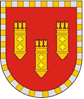 АДМИНИСТРАЦИЯ АЛАТЫРСКОГО МУНИЦИПАЛЬНОГО ОКРУГАЧУВАШСКОЙ РЕСПУБЛИКИПОСТАНОВЛЕНИЕ16.10.2023 № 976г. АлатырьУЛАТӐР МУНИЦИПАЛИТЕТ ОКРУГӖН АДМИНИСТРАЦИЙӖЧӐВАШ РЕСПУБЛИКИНЙЫШĂНУ16.10.2023 № 976Улатӑр г.